https://pan.baidu.com/s/1bZSLEPEqqNQDBsbcb3yjuQ提取码：ubb2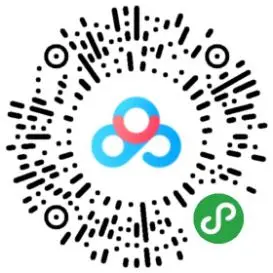 